Was bedeuten die Medien für dich?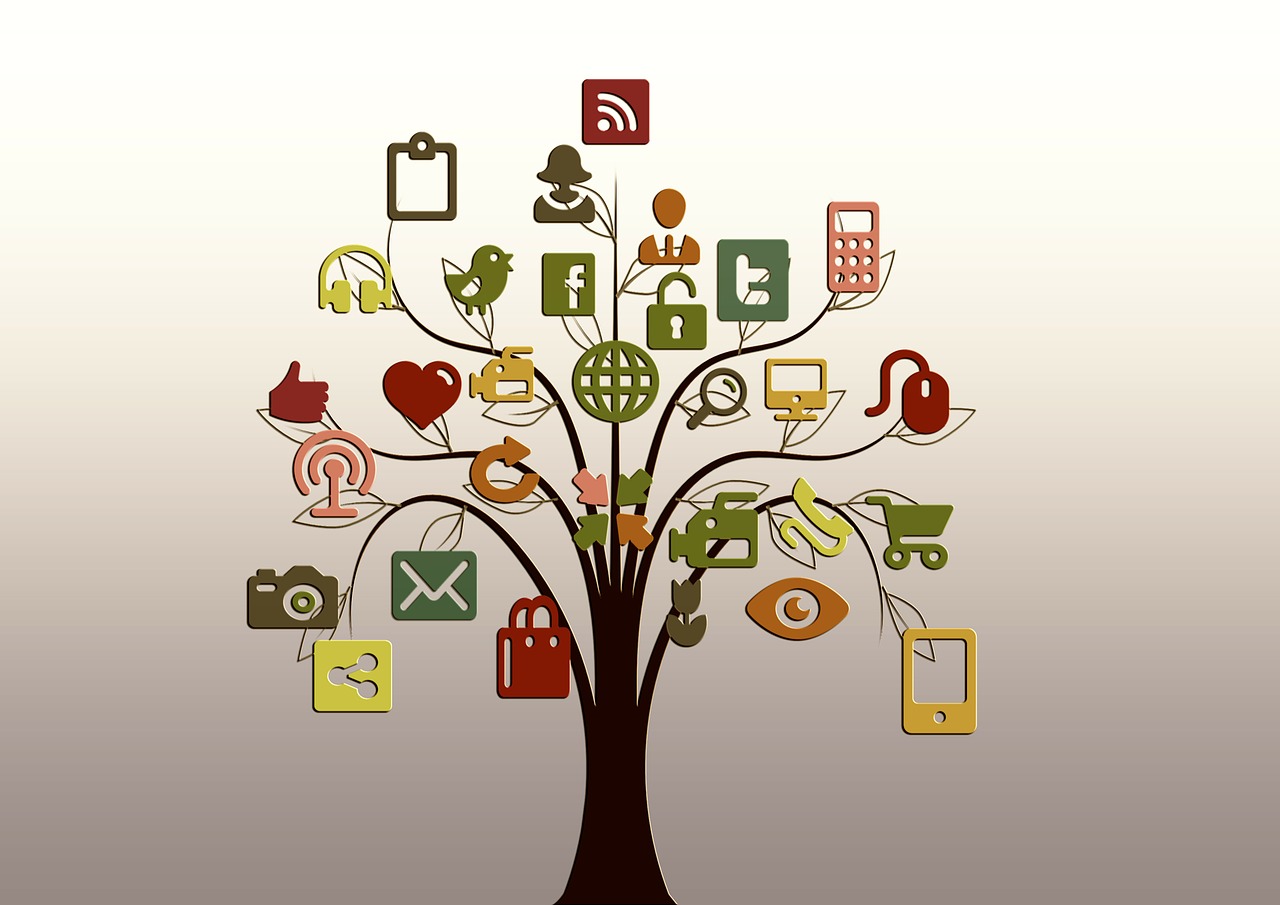 Du kannst zum Beispiel diese Fragen benutzen: (skriv en sammenhængende tekst)Was bedeuten die Medien für dich? Welche Medien benutzt du oft? (Handy, Computer, TV, Radio, iPod, iPad….)Wie viel Zeit verbringst du im Internet?Was machst du im Internet? (Informationen suchen, Spiele spielen, Freunden treffen, Filme ansehen, Videos anschauen, Musik hören, einkaufen…)Was findest du positiv beim Internet?Was findest du negativ beim Internet?Kannst du dich ein Leben ohne die Medien vorstellen?KravVælg to fokuspunkter for dit skriftlige arbejde, som du skriver øverst i en tekstboks:Ordbogsopslag (dvs. at man slår rigtigt op – navneformen ved udsagnsord osv.)Kongruens (dvs. at man bøjer udsagnsordene rigtigt efter person og tal)Ordstilling (dvs. udsagnsord til sidst i bisætninger, undgå engelsk ordstilling, kun bøje et udsagnsord hvis der er to i sætningen + navneformen tilsidst)Køn og kasus (dvs. de rigtige kendeord ift. ordenes køn og led i sætningen)Henførende stedord (dvs: die Medien, die ich benutze...)Tillægsordenes bøjning (dvs. Ein junger Mann)Husk desuden:Flot layoutHalvanden linjeafstand Mindst 300 ord